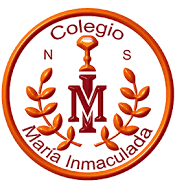 Guía de proyecto final de la asignatura de TeatroProfesora Anavictoria RisiLiceo Nuestra Señora María Inmaculada del BosqueResponde las preguntar a partir del video resumen entregado como material. Si te falta información puedes revisar los videos subidos durante todo el año o solicitarlos directamente a la profesora.1.- Deberás crear un personaje en un dibujo, una escultura, un muñeco o cualquier expresión material. Deberás tomar fotografías de tu creación y enviarlas como respuesta a este proyecto final de teatro. 2.- Deberás adjuntar 3 items:En el item número 1 deberás describir las caracteristicas físicas del personaje (por ejemplo: Qué vestuario utilizaría y porqué? Ten en cuenta que el vestuario habla de cómo es el personaje. De qué color tiene el pelo? Cuál es su altura? Etc.)En el item número 2 deberás describir las caracteristicas psicologicas (por ejemplo: Cuál sería su forma de hablar y porqué?Cuál sería la forma de pensar y sentir de tu personaje? Desarrolla tu respuesta añadiendo detalles como por ejemplo: mi personaje siente mucha tristeza cuando esta nublado, por que cuando niña no tenía abrigo…En la ficha número 3 deberás adjuntar una breve historia del personaje (por ejemplo: Laura es una chica de 18 años vive con sus abuelos por que sus padres murieron cuando ella era un bebé. A ella le gusta mucho compartir con sus abuelos, juegan juegos de mesa los fines de semana, y muchas veces prefiere compartir en familia que ir de fiesta…)Importante:La evaluación de este trabajo irá directamente a la asignatura de tecnologia. Puedes entregar las fotografias de tu personaje y sus fichas de descripcion en formato word, power point o video. Pauta de Evaluación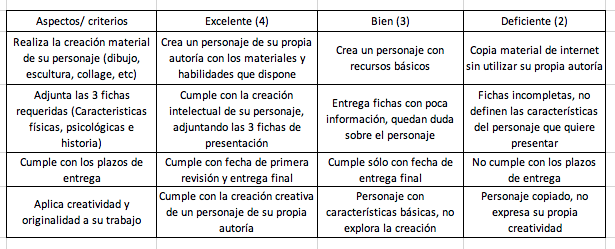 Plazos de entregas:Para una corrección tienes plazo de entrega hasta el 15 de octubre. Entrega final (con correcciones realizadas) 27 de noviembre. Envía tu proyecto de presentación final a:Anavictoria.rissi@liceonsmariainmaculada.cl(Si no dispones de conexión puedes ir a dejar el trabajo directamente al colegio, claramente identificado: Asignatura, nombre,  curso y fecha de entrega.)